Кто осуществляет контроль за деятельностью кадастровых инженеров?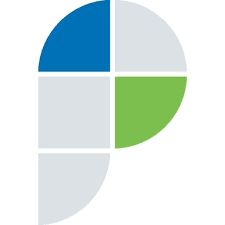 В соответствии с п.1 ст.29 Федерального закона от 24.07.2007 № 221-ФЗ «О кадастровой деятельности» (далее – Закон о кадастровой деятельности) кадастровым инженером признается физическое лицо, являющееся членом саморегулируемой организации кадастровых инженеров. Кадастровый инженер может быть членом только одной саморегулируемой организации кадастровых инженеров.В силу пунктов 2, 3, 14 части 8 статьи 30 Закона о кадастровой деятельности саморегулируемая организация кадастровых инженеров обязана осуществлять контроль за соблюдением своими членами требований Закона о кадастровой деятельности, следовательно, контроль за деятельностью кадастровых инженеров возложен на саморегулируемые организации.Саморегулируемые организации кадастровых инженеров обязаны также осуществлять контроль за соблюдением своими членами иных федеральных законов и нормативных правовых актов Российской Федерации в области кадастровых отношений, стандартов осуществления кадастровой деятельности и правил профессиональной этики кадастровых инженеров, рассматривать жалобы на своих членов и применять к ним меры дисциплинарной ответственности, предусмотренные Федеральным законом от 01.12.2007 № 315-ФЗ «О саморегулируемых организациях».Сведения о саморегулируемой организации кадастровых инженеров, членом которой является кадастровый инженер, внесены в государственный реестр кадастровых инженеров, которые  являются открытыми и общедоступными, и подлежат размещению на официальном сайте Росреестра в информационно-телекоммуникационной сети «Интернет».Управление Росреестра по Астраханской области информирует